		BOSTADSANSÖKAN
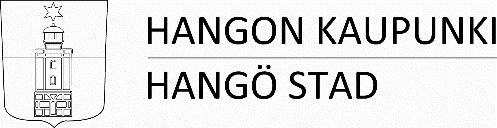 SÖKANDENS PERSONUPPGIFTERPERSONUPPGIFTER FÖR MAKE/MAKA/SAMBOÖVRIGA SOM FLYTTAR IN			Graviditetsintyg  ja	 nejDEN SÖKTA LOKALENINKOMST (Nuvarande månadsinkomst, netto)		Sökanden fyller i		Handläggarens anteckningarVARFÖR SÖKER NI BOSTAD? (Vid behov använd bilaga)UNDERSKRIFTANSÖKNINGSBILAGOR Löneintyg av arbetsgivaren för alla förvärvsarbetande som flyttar in (lönelapp) Intyg över pensionsbelopp Intyg över arbetslöshetsersättning Beskattningsintyg för alla över 18 år som flyttar in Graviditetsintyg Övriga bilagor (t.ex. läkarintyg)Bostadsbyråns kontaktuppgifter:	Hangö stad			Boulevarden 6			10900 HangöTelefon:			040 135 9442E-post:			christer.lindblom@hanko.fiInternet:			www.hanko.fiSläktnamn och tidigare namnFörnamn (tilltalsnamnet understreckas)Förnamn (tilltalsnamnet understreckas)Förnamn (tilltalsnamnet understreckas)PersonbeteckningE-postadressE-postadressElektronisk delgivning Ja     NejNuvarande adressPostnummer och –anstaltPostnummer och –anstaltTelefon hemTitel eller yrkeArbetsplatsFr.o.m.Telefon till tjänstenCivilstånd ogift	 samboende	 gift	 bor åtskillt	 frånskild	 änka/änklingCivilstånd ogift	 samboende	 gift	 bor åtskillt	 frånskild	 änka/änklingCivilstånd ogift	 samboende	 gift	 bor åtskillt	 frånskild	 änka/änklingCivilstånd ogift	 samboende	 gift	 bor åtskillt	 frånskild	 änka/änklingSläktnamn och tidigare namnSläktnamn och tidigare namnFörnamn (tilltalsnamnet understreckas)Förnamn (tilltalsnamnet understreckas)Telefon hemPersonbeteckningPersonbeteckningE-postadressE-postadressElektronisk delgivning Ja    NejTitel eller yrkeTitel eller yrkeArbetsplatsFr.o.m.Telefon till tjänstenBor med sökanden ja	 nejAdressAdressPostnummer och –anstaltPostnummer och –anstaltNamnPersonbeteckningHusets namn och adress (om man vet)Husets namn och adress (om man vet) Vanlig hyreslokal	 Åldringsbostad Vanlig hyreslokal	 ÅldringsbostadBostadens typ 1 r+kv/k	 2 r+kv/k	 3 r+k	 4 r+k	 Vilken som helstLokalens storlekÖvriga önskemålÖvriga önskemålSökandenMake/maka/samboÖvrigaJag försäkrar att uppgifterna ovan är riktigaJag försäkrar att uppgifterna ovan är riktigaOrt och datumUnderskriftOrt och datumNamnförtydligande